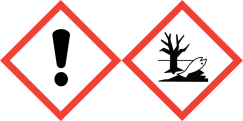 FRAGRANCE – Mulled Wine @ 20%Warning: May cause an allergic skin reaction. Harmful to aquatic life with long lasting effects IF ON SKIN: Wash with plenty of soap and water. If skin irritation or rash occurs: Get medical advice/attention. Dispose of contents/container to approved disposal site, in accordancewith local regulations. Contains CINNAMAL, DLIMONENE,EUGENOL, HEXYL CINNAMAL ROSE KETONE-4, ETHYLMETHYLPHENYLGLYCIDATE. May produce an allergic reaction. MANUFACTURER – Your business name, 12 Any Street,Anywhere, Your County, AA12BB. Your telephone number 01234568910